Государственное бюджетное профессиональное образовательное учреждение «Комаричский механико-технологический техникум»МЕТОДИЧЕСКАЯ РАЗРАБОТКА ВНЕКЛАССНОГО МЕРОПРИЯТИЯ«С ДНЕМ УЧИТЕЛЯ»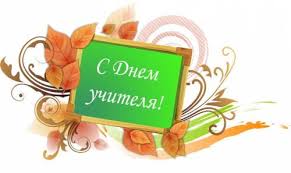 Разработала: руководитель физического воспитания Антюхова М.Н.п. Комаричи 2016Сценарий праздника, посвященного Дню учителя.Цель: воспитание уважительного отношения к преподавателю, мастеру; воспитание уважительного отношения к традициям техникума; укрепление дружеских отношение преподавателей и обучающихся, воспитание чувства благодарности к педагогу.
Задачи:
-воспитать социальные качества личности (доброту, ответственность, порядочность);
- воспитать активную жизненную позицию, целеустремленность, чувство коллективизма;
- создать условия для сотрудничества обучающихся и педагогов;
- воспитывать умение приносить радость людям;
- развивать творческие способностей обучающихся;
- развивать организаторские и лидерские способности обучающихся ;
- развивать умения и навыки межличностного общения;
- развивать умение держаться на сцене;
- побуждать активность обучающихся.Методические рекомендации:Праздник «День учителя» отмечается в 5 октября. Во всех учебных заведениях проводятся праздничные вечера, концерты, театрализованные представления, посвященные учителям.В него целесообразно включить:- выпуск стенгазет, посвященных Дню учителя;-праздничный концерт.Ход мероприятия:фанфары1 ведущий: Добрый день! Приветствуем всех собравшихся в зале!2 ведущий: Традиционно в начале октября в нашей стране отмечаются два праздника – День профтехобразования и День учителя.Много нужных на земле профессий, Но одну создал, конечно, БогСамую прекрасную на свете, Что звучит так гордо- Педагог! Тяжела учителя работа И порой приходится сперваПотрудиться до седьмого потаЧтоб достичь вершины мастерства! Сколько нежности в вас мудрости терпеньяСколько в вас тепла и доброты. Никогда плохое настроеньеНе нарушит вашей красоты ! Ведущий 2 Строгим и ласковым,               Мудрым и чутким, Тем, у кого седина на висках, Тем, кто недавно из стен институтских, Тем, кто поведал нам тайны открытий, Учит в труде добиваться победы – Всем, кому гордое имя «учитель», Мы посвящаем концерт. (Номер Поташников Роман – «за глаза твои карие»)1: Каждый из нас передать вам готов Тысячу добрых и ласковых слов От ваших вчерашних, От нынешних ваших, От завтрашних ваших учеников. Мы сегодня от имени юности ношей счастливой… От имени нашего звонкого детства Все вместе вам говорим спасибо! Спасибо! Спасибо! 2: Как много времени прошло, а все-таки есть что-то общее. То ли в поведении, то ли…1: Да нет же, просто обучающиеся все так же любят преподавателей и стараются подарить им подарки. И одним из таких подарков сегодня будет песня.                                          (Гегамян Андраник)2: А как же их не любить! Стоять у доски, объяснять и писать,При этом всю группу во вниманье держать.Цитату в пример привести для сравненья,Сто раз объяснить, не теряя терпения.1: И наш техникум такими богатУчитель всегда из талантов – талантНазваний не хватит для всех номинаций,И каждый учитель достоин оваций!Ведущий2: В нашем техникуме у каждой группы есть свой классный руководитель.Ведущий 1:Они волнуются за нас,Переживают каждый раз.Они нам как родители –Классные руководители.Пусть вместе с вами никогдаНам скучно не бывает!Пусть интересные делаТаланты раскрывают!За ваши ум и добротуМы вас ценить умеем,И с вами трудности всегдаМы все преодолеем!( Песня на мотив песни «5 причин. Арефьева А)2.в системе профтехобразования главный-то все-таки педагог!Ты нас учил быть стойкими в борьбе,Учил трудиться, не жалея сил.Учитель наш, земной поклон тебеЗа все за то, чему нас научил.1: За честный труд, что подвигу сродни,За жизнь твою, которой чужд покой,За ученичества счастливейшие дни,Учитель наш, поклон тебе земной!(Песня Господа педагоги) (НОМЕр   Рома и Сережа)1.Дорогие наши педагоги! Непослушными бываем мы подчас, Ну, пожалуйста, не будьте с  намистроги, Знайте, что мы очень любим вас! 2.Открываете вы нам дорогуК знаньям, Забываете проОтдых и покой, К намОтноситесь с теплом ипониманьем, И вперед ведете за собой! .Вы каждый день и каждыйЧас Нелегкой посвятив работе, Одною думою о нас, Одной заботою живете. 2.И любим вас мы неспроста, Любовь ведь даром не дается, Навеки в нас и доброта,  И Ваше сердце остается! .Хорошо нам вместе сВами Очень трудно нам без вас. Вы поддержите словамиНас всегда в тяжелый час. 2.С вами радость и печалиДелим вместе, как друзья! И, конечно же, такоеЗабывать никак нельзя! (НОМЕР сценка ГОС «ТМ-1 убойная сила»)Вед. 1.Пусть осень на дворе уж целый месяц,Сегодня вдруг повеяло весной,Цветы цветут сегодня в каждом сердце:Мастер, преподаватель - нынче праздник твой!Вед. 2.Путь педагога - это не ошибка,Ведь это не работа, а судьба,Сегодня вся любовь, все взгляды и улыбки,Сегодня, все , что есть на свете – для тебя!(Цветы дарят все цветы)Вед. 1. Пройдут года, столетий тениИсчезнут, все замкнется в круг.Но слово теплое "учитель"Нам сердце растревожит вдруг.Вед 2.Всегда заставит вспомнить что-то,Родное, близкое тебеВ двадцать первом веке и в двухсотом —Педагог ты  вечен на земле!Вед 1.В семейной жизни вам желаем счастья,Пусть ваши дети крепко любят вас.Пусть стороной вас обойдут ненастья,И солнечным пусть будет каждый час!Вед 2С праздником вашим мы вас поздравляем,Не горевать никогда ни о чем,И никогда не болеть  Вам  желаем,Жизни счастливой, успехов во всем!Вед 1Мы желаем всем без исключеньяКрепкого здоровья, радости, добра, Побольше оптимизма и терпенья,Пусть завтра будет лучше, чем вчера2.Дорогие преподаватели! Мы еще раз поздравляем вас с праздником и от имени всех наших студентов просим вас простить нас, взрослых детей, которые иногда позволяют себе некоторые шалости. По этому поводу еще одна песня.  (Номер «Колобок»)1-й ведущий.Уважаемые учителя! Мы очень надеемся, что вам понравился небольшой концерт, который подготовили для вас наши благодарные студенты. Еще раз от их лица поздравляем вас с вашим профессиональным праздником.2-й ведущий.Творением рук каждого учителя, вызывающим порой гордость, а порой разочарование, является ученик или в данном случае студент. Добросовестный, любящий свое дело, верящий в добро учитель всегда борется за своего ученика. Студенты старших курсов нашего колледжа с большим чувством ответственности и благодарностью отмечают высокий профессионализм наших педагогов, поэтому нашим новичкам — студентам-первокурсникам волноваться не стоит — они попали в хорошие руки!1-й ведущий.И в заключение праздника мы снова обращаемся к нашим дорогим преподавателям.2-й ведущий.Дорогие наши педагоги,Вам всем от души спасибо.Вечно будет земляВашим трудом красива!Наши учителя!Сердечное вам спасибо!(НОМЕР Степченко Льется музыка )